1) Internet, le réseau des réseauxRegarde la vidéo à l’adresse https://www.youtube.com/watch?v=L1Uz-46m2eI et réponds aux questions suivantes : Qu’est-ce qu’un réseau ? :  ………………………………………Comment appelle-t-on les ordinateurs qui sont tout le temps en fonctionnement ? : :  ………………………………………Donne des noms d’équipement qui peuvent se connecter occasionnellement à Internet ? :  ………………………………………………………………………………Comment les appelle-ton ? : ………………………………………Les serveurs ont-ils une adresse IP fixe ou temporaire ? : ………………………………………Les clients ont-ils une adresse IP fixe ou temporaire ? : ………………………………………Qu’est ce qui est utilisé pour accéder à un site Web comme Google sans avoir à utiliser son adresse IP ? ………………………………………Qu’est-ce que la transmission par paquet et pourquoi l’utilise-t-on ? :………………………………………………………………………………Quel est l’équipement important qui permet d’orienter les paquets sur Internet afin de trouver le bon chemin vers le destinataire ? : ………………………………………2) Les câbles sous-marins utilisés pour l’InternetLes câbles sous-marins te permettent d’accéder à des sites Web comme celui de Google et qui sont situés sur d’autres continents. Il y a plus de 450 câbles installés au fond des océans soit près de  1,2 million de kilomètres de fibres optiques qui supportent plus de 99% du trafic Internet entre continent.Accède au site https://www.submarinecablemap.com/ pour répondre aux questions suivantes :  Combien y-a-t ’il de points d’arrivée de câbles en France métropolitaine ? : ………………………………………Indique les caractéristiques du câble qui relie Saint-Hilaire-de-Riez (Vendée) aux Etats-Unis : Longueur : ………………………………………Date de mise en service : ………………………………………Le plus long câble du monde est le SeaMeWe-3. Utilise la zone de recherche :Quelle est sa longueur ? ………………………………………Combien de pays sont connectés à ce câble ? ………………………………………Cite les noms de 3 de ces pays : ………………………………………3) Accès au logiciel Filius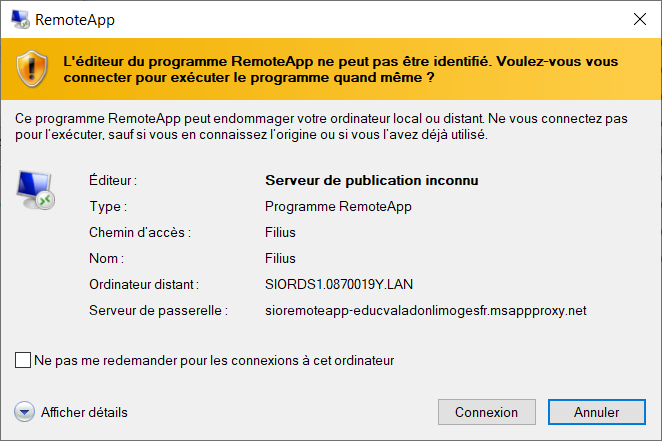 Télécharge le fichier RDSFilius.rdp déposé sur Pronote et enregistre-le sur ton ordinateur. Ce fichier te permet d’accéder à un logiciel disponible sur le réseau du lycée.Exécute ce fichier ou double-clique sur le fichier RDSFilius.rdp.Ignore l’avertissement qui s’affiche et clique sur connexion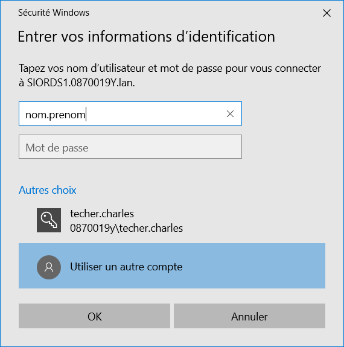 Saisis ton identifiant utilisé au lycée et ton mot de passe du lycée.Attends quelques secondes le temps que la connexion soit établie (environ 5 secondes)Question : visualises-tu le logiciel Filius sur ton ordinateur  (Oui ou non) ?   ………………………………………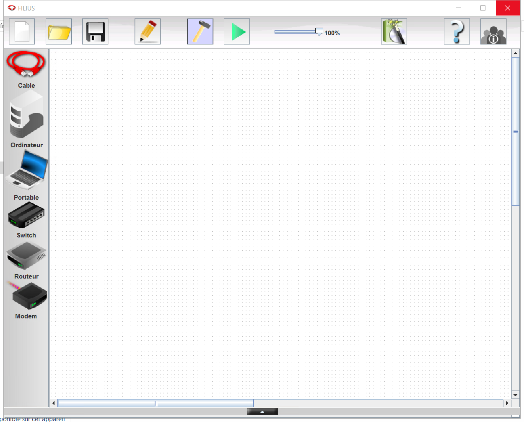 J’ai besoin de ta réponse pour prévoir ensuite proposer une activité avec le logiciel Filius.